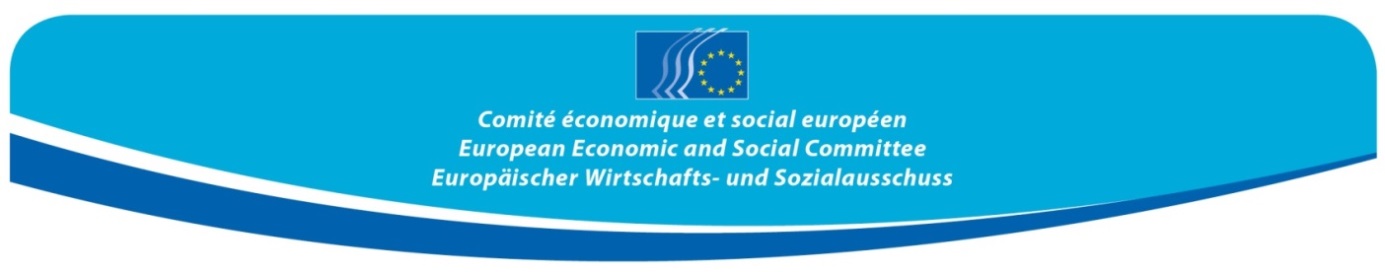 Debata na temat paktu klimatycznego i finansowania, z udziałem Miguela ARIASA CAÑETE, komisarza ds. działań w dziedzinie klimatu i energii 
Pierre’a LARROUTUROU, inżyniera rolnictwa i ekonomisty 
i Jeana JOUZELA, klimatologa, członka francuskiej RSG. 
(współautorów książki „Pour éviter le chaos climatique et financier” [„Uniknąć chaosu klimatycznego i finansowego”]) 
środa 17 stycznia, godz. 15.30 
Debata nt. przedstawienia priorytetów prezydencji bułgarskiej w Radzie UE z udziałem Zornicy RUSINOWEJ, bułgarskiej wiceminister pracy i polityki społecznej, środa 17 stycznia, godz. 17.00 (do potwierdzenia).Przypominamy o konieczności podpisania listy obecności wyłożonej przy wejściu do sali.Uwaga: Niniejszy dokument nie stanowi ostatecznej wersji projektu porządku obrad; ta zostanie przyjęta przez Prezydium 16.01.2018 r.Posiedzenie będzie nagrywane zgodnie z postanowieniami decyzji nr 206/17 A.Ostatnia aktualizacja: 10.01.2018 r., godz. 12:11 Środa, 17 i czwartek, 18 stycznia 2018 r._____________B.1.a)B.1.a)SESJA PLENARNASESJA PLENARNAstyczeń 2018 r.styczeń 2018 r.Szczegółowy projekt porządku obradSzczegółowy projekt porządku obradSesja plenarna nr531Data17-18/01/2018MiejsceBudynek Charlemagne (Komisja Europejska)SalaS3Pierwszy dzień sesji plenarnej:17.01.2018, godz. 14.30Drugi dzień sesji plenarnej18.01.2018, godz. 9.00godz. 10.00Grupa IGrupa IGrupa ISala JDE 62godz. 9.30Grupa IIGrupa IIGrupa IIsala JDE 52godz. 10.00Grupa IIIGrupa IIIGrupa IIIsala JDE 51godz. 14.30OTWARCIE SESJI PLENARNEJOTWARCIE SESJI PLENARNEJOTWARCIE SESJI PLENARNEJKomisja Europejska, budynek Charlemagnesala S3Stwierdzenie kworumStwierdzenie kworumPrzyjęcie projektu porządku obradPrzyjęcie projektu porządku obradZatwierdzenie protokołu 530. sesji plenarnej, która odbyła się w dniach 6 i 7 grudnia 2017 r. (EESC-2017-05092-00-00-PV-TRA)Zatwierdzenie protokołu 530. sesji plenarnej, która odbyła się w dniach 6 i 7 grudnia 2017 r. (EESC-2017-05092-00-00-PV-TRA)Komunikaty przewodniczącegoKomunikaty przewodniczącegoOPINIE KOMITETU UCHWALANE W TRYBIE BEZ DEBATY OPINIE KOMITETU UCHWALANE W TRYBIE BEZ DEBATY INT/830Roczny program prac Unii w zakresie normalizacji europejskiej na 2018 r. (komunikat)Komunikat Komisji do Parlamentu Europejskiego, Rady, Europejskiego Komitetu Ekonomiczno-Społecznego i Komitetu Regionów „Roczny program prac Unii w zakresie normalizacji europejskiej na 2018 r.”COM(2017) 453 finalEESC-2017-04398-00-00-AS-TRA Sprawozdawca: Juan MENDOZA CASTRO (Gr. II – ES)INT/830Roczny program prac Unii w zakresie normalizacji europejskiej na 2018 r. (komunikat)Komunikat Komisji do Parlamentu Europejskiego, Rady, Europejskiego Komitetu Ekonomiczno-Społecznego i Komitetu Regionów „Roczny program prac Unii w zakresie normalizacji europejskiej na 2018 r.”COM(2017) 453 finalEESC-2017-04398-00-00-AS-TRA Sprawozdawca: Juan MENDOZA CASTRO (Gr. II – ES)TEN/636Dostęp do rynku międzynarodowego drogowego transportu rzeczy i do zawodu przewoźnika (rewizja)Wniosek w sprawie rozporządzenia Parlamentu Europejskiego i Rady zmieniającego rozporządzenie (WE) nr 1071/2009 i rozporządzenie (WE) nr 1072/2009 w celu dostosowania ich do zmian w sektorzeCOM(2017) 281 final – 2017/0123 COD EESC-2017-02846-00-00-AS-TRA Sprawozdawca: Stefan BACK (Gr. I-SE)Sprawozdawca: Pasi MOISIO (Gr. III-FI)  TEN/636Dostęp do rynku międzynarodowego drogowego transportu rzeczy i do zawodu przewoźnika (rewizja)Wniosek w sprawie rozporządzenia Parlamentu Europejskiego i Rady zmieniającego rozporządzenie (WE) nr 1071/2009 i rozporządzenie (WE) nr 1072/2009 w celu dostosowania ich do zmian w sektorzeCOM(2017) 281 final – 2017/0123 COD EESC-2017-02846-00-00-AS-TRA Sprawozdawca: Stefan BACK (Gr. I-SE)Sprawozdawca: Pasi MOISIO (Gr. III-FI)  TEN/648Prawa i obowiązki pasażerów w ruchu kolejowym Wniosek w sprawie rozporządzenia Parlamentu Europejskiego i Rady dotyczącego praw i obowiązków pasażerów w ruchu kolejowym (wersja przekształcona)COM(2017) 548 final – 2017/0237 COD EESC-2017-04887-00-00-AS-TRASprawozdawca: Jan SIMONS (GR. I – NL) TEN/648Prawa i obowiązki pasażerów w ruchu kolejowym Wniosek w sprawie rozporządzenia Parlamentu Europejskiego i Rady dotyczącego praw i obowiązków pasażerów w ruchu kolejowym (wersja przekształcona)COM(2017) 548 final – 2017/0237 COD EESC-2017-04887-00-00-AS-TRASprawozdawca: Jan SIMONS (GR. I – NL) OPINIE KOMITETU UCHWALANE ZGODNIE Z PROCEDURĄ UPROSZCZONĄ (KATEGORIA C)OPINIE KOMITETU UCHWALANE ZGODNIE Z PROCEDURĄ UPROSZCZONĄ (KATEGORIA C)INT/843Określenie miejsca siedziby Europejskiej Agencji Leków (kategoria C)Wniosek w sprawie rozporządzenia Parlamentu Europejskiego i Rady zmieniającego rozporządzenie (WE) nr 726/2004 w odniesieniu do siedziby Europejskiej Agencji LekówCOM(2017) 735 final – 2017/0328 CODEESC-2018-00004-00-00-PAC-TRAINT/843Określenie miejsca siedziby Europejskiej Agencji Leków (kategoria C)Wniosek w sprawie rozporządzenia Parlamentu Europejskiego i Rady zmieniającego rozporządzenie (WE) nr 726/2004 w odniesieniu do siedziby Europejskiej Agencji LekówCOM(2017) 735 final – 2017/0328 CODEESC-2018-00004-00-00-PAC-TRAECO/449Określenie miejsca siedziby Europejskiego Urzędu Nadzoru Bankowego(kategoria C)Wniosek w sprawie rozporządzenia Parlamentu Europejskiego i Rady zmieniającego rozporządzenie (UE) nr 1093/2010 w odniesieniu do siedziby Europejskiego Urzędu Nadzoru BankowegoCOM(2017) 734 final – 2017/0326 CODEESC-2017-05890-00-00-PAC-TRAECO/449Określenie miejsca siedziby Europejskiego Urzędu Nadzoru Bankowego(kategoria C)Wniosek w sprawie rozporządzenia Parlamentu Europejskiego i Rady zmieniającego rozporządzenie (UE) nr 1093/2010 w odniesieniu do siedziby Europejskiego Urzędu Nadzoru BankowegoCOM(2017) 734 final – 2017/0326 CODEESC-2017-05890-00-00-PAC-TRAOPINIE KOMITETU
UCHWALANE W TRYBIE Z DEBATĄOPINIE KOMITETU
UCHWALANE W TRYBIE Z DEBATĄINT/832Wspieranie MŚP w Europie, ze szczególnym uwzględnieniem przekrojowej strategii legislacyjnej w dziedzinie MŚP i zgodności z zasadą „najpierw myśl na małą skalę” zawartą w Small Business Act (opinia rozpoznawcza na wniosek prezydencji bułgarskiej) EESC-2017-04540-00-00-AS-TRA Sprawozdawczyni: Milena ANGEŁOWA (GR.I-BG)Współsprawozdawca: Panagiotis GKOFAS (Gr. III – EL)INT/832Wspieranie MŚP w Europie, ze szczególnym uwzględnieniem przekrojowej strategii legislacyjnej w dziedzinie MŚP i zgodności z zasadą „najpierw myśl na małą skalę” zawartą w Small Business Act (opinia rozpoznawcza na wniosek prezydencji bułgarskiej) EESC-2017-04540-00-00-AS-TRA Sprawozdawczyni: Milena ANGEŁOWA (GR.I-BG)Współsprawozdawca: Panagiotis GKOFAS (Gr. III – EL)INT/833Przyjęcie kompleksowego podejścia do polityki przemysłowej w UE – poprawa otoczenia biznesowego i wsparcie konkurencyjności przemysłu europejskiego (opinia rozpoznawcza na wniosek prezydencji bułgarskiej)EESC-2017-04732-00-00-AS-TRA Sprawozdawca: Gonçalo LOBO XAVIER (Gr. I – PT)Sprawozdawca: Dirk BERGRATH (Gr. II – DE)INT/833Przyjęcie kompleksowego podejścia do polityki przemysłowej w UE – poprawa otoczenia biznesowego i wsparcie konkurencyjności przemysłu europejskiego (opinia rozpoznawcza na wniosek prezydencji bułgarskiej)EESC-2017-04732-00-00-AS-TRA Sprawozdawca: Gonçalo LOBO XAVIER (Gr. I – PT)Sprawozdawca: Dirk BERGRATH (Gr. II – DE)godz. 15.30–17.00Debata na temat paktu klimatycznego i finansowania, z udziałem Miguela ARIASA CAÑETE, komisarza ds. działań w dziedzinie klimatu i energii 
Pierre’a LARROUTUROU, inżyniera rolnictwa i ekonomisty 
i Jeana JOUZELA, klimatologa, członka francuskiej RSG. Wprowadzenie – Georges DASSIS, przewodniczący Europejskiego Komitetu Ekonomiczno-Społecznego Wystąpienie – Miguel ARIAS CAÑETEOdpowiedź – Georges DASSISPrezentacja – Jean JOUZEL i Pierre LARROUTUROUDyskusja ogólna – wystąpienia przewodniczących Grup / członków w imieniu GrupPrezentacja – Jean JOUZEL i Pierre LARROUTUROUWnioski – Georges DASSISDebata na temat paktu klimatycznego i finansowania, z udziałem Miguela ARIASA CAÑETE, komisarza ds. działań w dziedzinie klimatu i energii 
Pierre’a LARROUTUROU, inżyniera rolnictwa i ekonomisty 
i Jeana JOUZELA, klimatologa, członka francuskiej RSG. Wprowadzenie – Georges DASSIS, przewodniczący Europejskiego Komitetu Ekonomiczno-Społecznego Wystąpienie – Miguel ARIAS CAÑETEOdpowiedź – Georges DASSISPrezentacja – Jean JOUZEL i Pierre LARROUTUROUDyskusja ogólna – wystąpienia przewodniczących Grup / członków w imieniu GrupPrezentacja – Jean JOUZEL i Pierre LARROUTUROUWnioski – Georges DASSISgodz. 17.00–18.00Debata nt. przedstawienia priorytetów prezydencji bułgarskiej w Radzie UE z udziałem Zornicy RUSINOWEJ, bułgarskiej wiceminister pracy i polityki społecznejWprowadzenie – Georges DASSIS, przewodniczący Europejskiego Komitetu Ekonomiczno-SpołecznegoWystąpienie – Zornica RUSINOWADyskusja ogólna – wystąpienia przewodniczących Grup / członków w imieniu GrupOdpowiedź – Zornica RUSINOWAWnioski – Georges DASSISDebata nt. przedstawienia priorytetów prezydencji bułgarskiej w Radzie UE z udziałem Zornicy RUSINOWEJ, bułgarskiej wiceminister pracy i polityki społecznejWprowadzenie – Georges DASSIS, przewodniczący Europejskiego Komitetu Ekonomiczno-SpołecznegoWystąpienie – Zornica RUSINOWADyskusja ogólna – wystąpienia przewodniczących Grup / członków w imieniu GrupOdpowiedź – Zornica RUSINOWAWnioski – Georges DASSIS+/- godz. 18:30ZAMKNIĘCIE OBRADZAMKNIĘCIE OBRADCzwartek, 18 stycznia 2018 r.Czwartek, 18 stycznia 2018 r.Czwartek, 18 stycznia 2018 r.godz. 9:00godz. 9:00WZNOWIENIE OBRADWZNOWIENIE OBRADTEN/637Czas prowadzenia pojazdu i czas odpoczynku kierowców, czas pracy i delegowanie pracownikówWniosek w sprawie dyrektywy Parlamentu Europejskiego i Rady zmieniającej dyrektywę 2006/22/WE w odniesieniu do wymogów w zakresie egzekwowania prawa oraz ustanawiającej szczegółowe zasady w odniesieniu do dyrektywy 96/71/WE i dyrektywy 2014/67/UE dotyczące delegowania kierowców w sektorze transportu drogowego COM(2017) 278 final – 2017/0121 COD Wniosek w sprawie rozporządzenia Parlamentu Europejskiego i Rady zmieniającego rozporządzenie (WE) nr 561/2006 w odniesieniu do minimalnych wymogów dotyczących maksymalnego dziennego i tygodniowego czasu prowadzenia pojazdu, minimalnych przerw oraz dziennego i tygodniowego czasu odpoczynku oraz rozporządzenie (UE) nr 165/2014 w odniesieniu do określania położenia za pomocą tachografówCOM(2017) 277 final – 2017/0121 COD 2017/0122 COD EESC-2017-02852-00-00-AS-TRAWspółsprawozdawczyni: Tanja BUZEK (Gr. II – DE)TEN/637Czas prowadzenia pojazdu i czas odpoczynku kierowców, czas pracy i delegowanie pracownikówWniosek w sprawie dyrektywy Parlamentu Europejskiego i Rady zmieniającej dyrektywę 2006/22/WE w odniesieniu do wymogów w zakresie egzekwowania prawa oraz ustanawiającej szczegółowe zasady w odniesieniu do dyrektywy 96/71/WE i dyrektywy 2014/67/UE dotyczące delegowania kierowców w sektorze transportu drogowego COM(2017) 278 final – 2017/0121 COD Wniosek w sprawie rozporządzenia Parlamentu Europejskiego i Rady zmieniającego rozporządzenie (WE) nr 561/2006 w odniesieniu do minimalnych wymogów dotyczących maksymalnego dziennego i tygodniowego czasu prowadzenia pojazdu, minimalnych przerw oraz dziennego i tygodniowego czasu odpoczynku oraz rozporządzenie (UE) nr 165/2014 w odniesieniu do określania położenia za pomocą tachografówCOM(2017) 277 final – 2017/0121 COD 2017/0122 COD EESC-2017-02852-00-00-AS-TRAWspółsprawozdawczyni: Tanja BUZEK (Gr. II – DE)TEN/641Lotnictwo: otwarta i połączona EuropaKomunikat Komisji do Parlamentu Europejskiego, Rady, Europejskiego Komitetu Ekonomiczno-Społecznego i Komitetu Regionów „Lotnictwo: otwarta i połączona Europa”COM(2017) 286 final Wniosek w sprawie rozporządzenia Parlamentu Europejskiego i Rady w sprawie ochrony konkurencji w transporcie lotniczym, uchylające rozporządzenie (WE) nr 868/2004COM(2017) 289 final – 2017/0116 CODEESC-2017-03714-00-00-AS-TRASprawozdawca: Jacek KRAWCZYK (Gr. I – PL)TEN/641Lotnictwo: otwarta i połączona EuropaKomunikat Komisji do Parlamentu Europejskiego, Rady, Europejskiego Komitetu Ekonomiczno-Społecznego i Komitetu Regionów „Lotnictwo: otwarta i połączona Europa”COM(2017) 286 final Wniosek w sprawie rozporządzenia Parlamentu Europejskiego i Rady w sprawie ochrony konkurencji w transporcie lotniczym, uchylające rozporządzenie (WE) nr 868/2004COM(2017) 289 final – 2017/0116 CODEESC-2017-03714-00-00-AS-TRASprawozdawca: Jacek KRAWCZYK (Gr. I – PL)INT/831Zwalczanie fałszowania i oszustw związanych z bezgotówkowymi środkami płatniczymiWniosek w sprawie dyrektywy Parlamentu Europejskiego i Rady w sprawie zwalczania fałszowania i oszustw związanych z bezgotówkowymi środkami płatniczymi oraz zastępująca decyzję ramową Rady 2001/413/WSiSWCOM(2017) 489 final – 2017/0226 CODEESC-2017-04514-00-00-AS-TRAVictor ALISTAR (GR. III – RO)INT/831Zwalczanie fałszowania i oszustw związanych z bezgotówkowymi środkami płatniczymiWniosek w sprawie dyrektywy Parlamentu Europejskiego i Rady w sprawie zwalczania fałszowania i oszustw związanych z bezgotówkowymi środkami płatniczymi oraz zastępująca decyzję ramową Rady 2001/413/WSiSWCOM(2017) 489 final – 2017/0226 CODEESC-2017-04514-00-00-AS-TRAVictor ALISTAR (GR. III – RO)ECO/436Środki zapobiegające oszustwom podatkowym lub unikaniu opodatkowaniaWniosek w sprawie dyrektywy Rady zmieniającej dyrektywę 2011/16/UE w zakresie obowiązkowej automatycznej wymiany informacji w dziedzinie opodatkowania w odniesieniu do raportowanych uzgodnień transgranicznychCOM(2017) 335 final – 2017/0138 CNSEESC-2017-03232-00-00-AS-TRA Victor ALISTAR (GR. III – RO)Współsprawozdawca: Petru Sorin DANDEA (Gr. II – RO)ECO/436Środki zapobiegające oszustwom podatkowym lub unikaniu opodatkowaniaWniosek w sprawie dyrektywy Rady zmieniającej dyrektywę 2011/16/UE w zakresie obowiązkowej automatycznej wymiany informacji w dziedzinie opodatkowania w odniesieniu do raportowanych uzgodnień transgranicznychCOM(2017) 335 final – 2017/0138 CNSEESC-2017-03232-00-00-AS-TRA Victor ALISTAR (GR. III – RO)Współsprawozdawca: Petru Sorin DANDEA (Gr. II – RO)ECO/444Polityka gospodarcza w strefie euro w 2018 r.Zalecenie dotyczące zalecenia Rady w sprawie polityki gospodarczej w strefie euroCOM(2017) 770 final EESC-2017-05444-00-00-AS-TRA Sprawozdawca: Javier DOZ ORRIT (GR. II – ES)ECO/444Polityka gospodarcza w strefie euro w 2018 r.Zalecenie dotyczące zalecenia Rady w sprawie polityki gospodarczej w strefie euroCOM(2017) 770 final EESC-2017-05444-00-00-AS-TRA Sprawozdawca: Javier DOZ ORRIT (GR. II – ES)Sprawy różneSprawy różneWyznaczenie terminu następnej sesji plenarnejWyznaczenie terminu następnej sesji plenarnejgodz. ± 12.00ZAKOŃCZENIE SESJI PLENARNEJZAKOŃCZENIE SESJI PLENARNEJWszystkie dokumenty są dostępne za pośrednictwem portalu członków.Wszystkie dokumenty są dostępne za pośrednictwem portalu członków.Wszystkie dokumenty są dostępne za pośrednictwem portalu członków.Wszystkie dokumenty są dostępne za pośrednictwem portalu członków.Wszystkie dokumenty są dostępne za pośrednictwem portalu członków.Informacje o sesji plenarnej EKES-u znajdują się również w mediach społecznościowych. Aby wziąć udział w dyskusjach on-line, należy śledzić @EU_EESC lub hashtagi #EESCplenary.Można także zostawić komentarz na naszej stronie na Facebooku (https://www.facebook.com/EuropeanEconomicAndSocialCommittee/), gdzie publikujemy zapowiedź sesji. Przypominamy, że sesja plenarna jest też transmitowana on-line. Jeśli Państwa organizacje i sieci są zainteresowane naszymi debatami, prosimy o przekazanie im tych informacji.